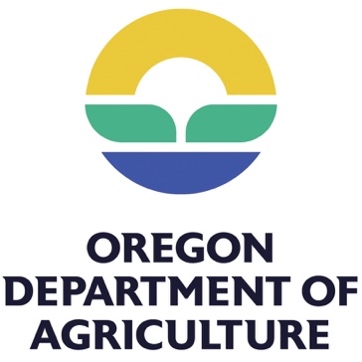 Formulario de Solicitud del Programa de Subvenciones para la Creación de Infraestructura y Capacidad de Procesamiento de Carne en OregonInformación Comercial del Solicitante Información sobre el procesamiento de carne en las instalaciones (marque todo lo que corresponda)Resumen del proyecto (límite de 250 palabras)Incluya un resumen del proyecto de 250 palabras o menos adecuado para su difusión al público. Un resumen del proyecto proporciona una descripción muy breve (una frase, si es posible) de su proyecto. El resumen del proyecto debe incluir:El nombre de la organización solicitante,Una descripción concisa de los resultados del proyecto, yUna descripción de las tareas generales que se llevarán a cabo durante el período del proyecto para cumplir este objetivo.Duración del proyectoDescripción del proyectoLa descripción del proyecto debe incluir:Declaración de la necesidad (proporcione la cuestión, el problema o la necesidad específicos que abordará el proyecto).Negocio actual (describa lo que está haciendo actualmente, incluyendo la infraestructura y el equipo que contribuye al procesamiento de la carne).¿Qué pagará la subvención y cómo cambiará su negocio (incluyendo cómo la subvención mejorará su negocio)?Asegúrese de proporcionar información relevante para los criterios de revisión en la hoja de puntuación.Resultados del proyecto de subvenciónExplique cómo, en la Sección 2, calculó su producción actual y su producción futura estimada si recibe esta subvención.Viabilidad del proyecto a largo plazoDescriba las medidas que ha tomado para garantizar la viabilidad de la empresa o el servicio tras la finalización del proyecto financiado por la subvención.  Incluya información relativa a la historia/experiencia en el procesamiento de carne, su plan de negocios, el trabajo con expertos o consultores y cómo está abordando las necesidades de mano de obra.Resumen y detalle del presupuestoDetalle del presupuestoASISTENCIA TÉCNICAEsto puede incluir gastos como consultores y capacitación.Justificación de la asistencia técnicaMejoras de capitalPueden incluir elementos como mejoras en las instalaciones, sistemas de refrigeración, sistemas de tratamiento de residuos.Justificación de las mejoras de capitalMaquinaria y equipo 
Describa cualquier maquinaria y/o equipo adquirido o alquilado para el proyecto. La maquinaria y el equipo son bienes tangibles y que no se pueden gastar, que tienen una vida útil de más de un año y un costo de adquisición que suele superar los $5,000 por unidad.Justificación de maquinaria y equipoPara cada elemento de la maquinaria o el equipo enumerado en el cuadro anterior, describa cómo se utilizará esta maquinaria o equipo para lograr los objetivos y resultados del proyecto. Suministros 
Enumere los materiales, suministros y piezas fabricadas que cuestan menos de $5,000 por unidad y describa cómo apoyarán el propósito del proyecto.Justificación de los suministrosOtro 
Incluya cualquier gasto elegible no cubierto en ninguna de las categorías presupuestarias anteriores. Justificación de otros¿Qué cantidad adicional solicitaría si no hubiera limitaciones de financiamiento o de tiempo?$________________________PLAN DE TRABAJO DEL PROYCTOEl plan de trabajo debe incluir todos los artículos de la sección 8 (detalle del presupuesto)Resumen de los fondos de contrapartidaFirma del solicitanteAl presentar esta solicitud y firmar a continuación, certifico lo siguiente:La información presentada en esta solicitud es verdadera, correcta y completa a mi leal saber y entender, y soy un representante autorizado de la empresa solicitante.Entiendo que la firma de este documento no constituye una subvención aprobada por el Departamento de Agricultura de Oregon (ODA).  La presentación de esta solicitud no obliga en modo alguno al ODA a conceder una subvención.Entiendo que los montos de las subvenciones pueden ser modificados (aumentados o disminuidos) a discreción del Director del ODA en base a la elegibilidad del Solicitante, la elegibilidad de los gastos, la necesidad demostrada, la contribución al propósito del programa de subvenciones, las solicitudes recibidas y/o la disponibilidad de fondos.Entiendo que los gastos que han sido o serán reembolsados por el seguro u otros dólares federales, estatales o locales no son gastos elegibles para la Subvención para la Creación de Infraestructura y Capacidad de Procesamiento de Carne en Oregon.Ni yo, ni ninguno de los propietarios de la empresa solicitante estamos actualmente suspendidos, inhabilitados, propuestos para inhabilitación, declarados inelegibles, excluidos voluntariamente de la participación en esta transacción por cualquier departamento o agencia federal o estatal, o actualmente involucrados en alguna bancarrota.Entiendo que el ODA se basará en la exactitud de la información contenida en esta solicitud.  Cualquier declaración falsa o información inexacta puede dar lugar a una determinación de inelegibilidad y/o a la pérdida de los fondos de la subvención.  Además, entiendo que se me puede pedir que responda a solicitudes de información adicional o que presente documentación que demuestre la exactitud de mis respuestas.Oregón ha asignado dos millones de dólares para mejorar la infraestructura y la capacidad operativa del procesamiento de carne en Oregon. Los solicitantes pueden pedir hasta $500,000 para equipo, mejoras físicas, asistencia técnica, hardware/software de procesamiento, manipulación de residuos in situ, educación/capacitación y otros gastos elegibles.  Consulte el documento de los Lineamientos del Programa de Subvenciones para la Creación de Infraestructura y Capacidad de Procesamiento de Carne en Oregon para encontrar información sobre la elegibilidad, el uso permitido de los fondos y otros detalles de la subvención.Lo que necesita saber:Requisitos para solicitar una subvenciónLa solicitud de subvención completa no debe superar las 16 páginas. Los envíos electrónicos deben realizarse en Microsoft Word y no se aceptarán en ningún otro formato. PresentaciónSuba su solicitud a través del sitio FTP en https://files.oda.state.or.us/?Login=macpa Consulte las instrucciones en los Lineamientos del Programa de Subvenciones para la Creación de Infraestructura y Capacidad de Procesamiento de Carne en Oregon o envíe su solicitud por correo a la siguiente dirección.Plazo de presentación: Miércoles, 23 de marzo de 2022 • 12 p.m. (mediodía)El ODA no tendrá en cuenta las solicitudes recibidas después de la fecha límite de presentación de solicitudesPara agilizar el proceso, presente su solicitud antes de la fecha límite.  Esperar hasta la fecha límite para presentarla puede provocar tiempos de espera inusualmente largos. Contacto:  Gary Neuschwander, Director ComercialPrograma de Desarrollo y Comercialización AgrícolaDepartamento de Agricultura de Oregon635 Capitol St NE, Salem, OR 97301503.551.1706gary.neuschwander@oda.oregon.gov
Nombre del negocio:Nombre del negocio:Nombre del negocio:Nombre del negocio:Nombre del negocio:Nombre del negocio:Nombre del negocio:Dirección física:Dirección física:Dirección física:Dirección física:Dirección física:Dirección física:Dirección física:Ciudad:Ciudad:Estado:Estado:Zip:Condado:Condado:Dirección postal: (si es diferente a la anterior)Dirección postal: (si es diferente a la anterior)Dirección postal: (si es diferente a la anterior)Dirección postal: (si es diferente a la anterior)Dirección postal: (si es diferente a la anterior)Dirección postal: (si es diferente a la anterior)Dirección postal: (si es diferente a la anterior)Ciudad:Ciudad:Estado:Estado:Zip:Condado:Condado:Nombre del contacto:Nombre del contacto:Nombre del contacto:Nombre del contacto:Puesto:Puesto:Puesto:Teléfono:Teléfono:Email:Email:Email:Email:Email:Número de identificación fiscal (TIN):Número de identificación fiscal (TIN):Número de identificación fiscal (TIN):Número de identificación fiscal (TIN):Número de identificación fiscal (TIN):Número de identificación fiscal (TIN):Número de identificación fiscal (TIN):Solicitud de subvención:$Contrapartida en efectivo:$Contrapartida en efectivo:$Contrapartida en especie:$Contrapartida en especie:$Contrapartida en especie:$Costo total del proyecto:$Situación actualSituación actualPlanificado con fondos de subvenciónPlanificado con fondos de subvención Matadero personalizado libre de inspecciónes Matadero personalizado libre de inspecciónes Mejorar una instalación de sacrificio para que se acoja a un Programa de Inspección Estatal de la Carne Mejorar una instalación de sacrificio para que se acoja a un Programa de Inspección Estatal de la Carne Ventas al por menor/ libre de inspección del USDA a Hoteles, Restaurantes o Instituciones similares (HRI) Ventas al por menor/ libre de inspección del USDA a Hoteles, Restaurantes o Instituciones similares (HRI) Mejorar una instalación de procesado para que se acoja a un Programa de Inspección Estatal de la Carne Mejorar una instalación de procesado para que se acoja a un Programa de Inspección Estatal de la Carne Matadero inspeccionado por el USDA Matadero inspeccionado por el USDA Mejorar un Procesamiento con Valor Agregado para que se acoja a un Programa de Inspección Estatal de la Carne Mejorar un Procesamiento con Valor Agregado para que se acoja a un Programa de Inspección Estatal de la Carne Procesador inspeccionado por el USDA Procesador inspeccionado por el USDA Construir una nueva instalación bajo el Programa de Inspección Estatal de la Carne Construir una nueva instalación bajo el Programa de Inspección Estatal de la Carne Procesador de valor agregado del USDA Procesador de valor agregado del USDA Ampliar la capacidad de sacrificio del USDA Ampliar la capacidad de sacrificio del USDA Comercio minorista exento Comercio minorista exento Ampliar la capacidad de procesamiento del USDA Ampliar la capacidad de procesamiento del USDA Otro Otro Otro OtroPromedio semanal de animales sacrificadosEstimación del promedio semanal de animales sacrificadosVolumen promedio semanal de carne procesada en librasEstimación del volumen promedio semanal de carne procesada en librasNúmero estimado de ganaderos o agricultores de Oregon atendidosNúmero estimado de ganaderos o agricultores de Oregon atendidosEspecies aceptadas (por favor, enumérelas):Especies aceptadas (por favor, enumérelas): Planeo ampliar la capacidad de procesamiento y planeo operar bajo un programa de inspección estatal Planeo ampliar la capacidad de procesamiento y planeo operar bajo un programa de inspección estatal Planeo construir un nuevo establecimiento y planeo operar bajo un programa de inspección estatal. Planeo construir un nuevo establecimiento y planeo operar bajo un programa de inspección estatal. Tengo un establecimiento federal oficial en Oregon bajo inspección continua del Servicio de Inspección y Seguridad Alimentaria del Departamento de Agricultura de los Estados Unidos, de acuerdo con la Ley Federal de Inspección de la Carne y plan para aumentar la capacidad para procesar la carne de animales criados en Oregon. Tengo un establecimiento federal oficial en Oregon bajo inspección continua del Servicio de Inspección y Seguridad Alimentaria del Departamento de Agricultura de los Estados Unidos, de acuerdo con la Ley Federal de Inspección de la Carne y plan para aumentar la capacidad para procesar la carne de animales criados en Oregon.Proyecto PropuestoFecha de inicio:Proyecto Propuesto Fecha de finalización:Resumen del presupuestoTodos los gastos descritos en este Resumen Presupuestario deben estar asociados a los gastos que serán cubiertos por la Subvención para la Creación de Infraestructura y Capacidad de Procesamiento de Carne en Oregon. Consulte el documento de los Lineamientos de las Subvenciones para la Creación de Infraestructura y Capacidad de Procesamiento de Carne en Oregon para encontrar una lista de los gastos elegibles y no elegibles. Si se van a utilizar fondos de contrapartida, indique los gastos en la sección de fondos de contrapartida. Descripción del artículo¿Adquirirlo cuándo?Fondos solicitadosSubtotal de asistencia técnica $Describa la finalidad de cada uno de los elementos enumerados en el cuadro anterior y cómo son necesarios para la consecución del objetivo o los objetivos del proyecto y de los resultados.Descripción del artículo¿Adquirirlo cuándo?Fondos solicitadosSubtotal de mejoras de capital $Describa la finalidad de cada uno de los elementos enumerados en el cuadro anterior y cómo son necesarios para la consecución del objetivo o los objetivos del proyecto y de los resultados.Descripción del artículoAlquiler o compra¿Adquirirlo cuándo?Fondos solicitados1234Subtotal de maquinaria y equipo$ Maquinaria/Equipo 1:Maquinaria/Equipo 2:Maquinaria/Equipo 3:Agregue otra maquinaria/equipo según sea necesarioDescripción del artículoCosto por unidad# de Unidades/Piezas Compradas¿Adquirirlo cuándo?Fondos solicitadosSubtotal de suministros$Describa la finalidad de cada uno de los suministros enumerados en el cuadro anterior y cómo son necesarios para la consecución del objetivo o los objetivos del proyecto y de los resultados.Descripción del artículoCosto por unidadNúmero de unidades¿Adquirirlo cuándo?Fondos solicitadosSubtotal de otros$Describa la finalidad de cada uno de los elementos enumerados en el cuadro anterior y cómo son necesarios para la consecución del objetivo o los objetivos del proyecto y de los resultados.Actividad del proyecto:¿Quién es el responsable?CuándoDescriba las actividades del proyecto que son necesarias para cumplir el proyecto propuesto y los resultados deseados.¿Quién hará el trabajo?¿Cuándo se realizará la actividad? Incluya un calendario que indique cuándo se realizará cada actividad (al menos el mes y el año)Representante autorizado: (Nombre en letra de molde)Puesto:Firma:Fecha: